MINISTERIAL DE AGRICULTURA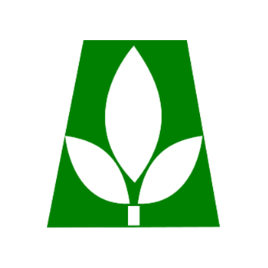 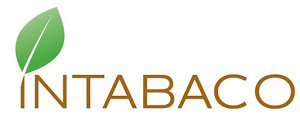 INSTITUTO DEL TABACO DE LA REPÚBLICA DOMINICANAAño del Fomento de las Exportaciones (2018)Nómina de Beneficiarios de Asistencia SocialValores en RD$___________________________________________ING. NELSON ANTONIO DURÁN CAMILOCoordinador de la comisión de becaConcepto:Nombre del Programa:Subsidio o Beneficio:Fecha del Otorgamiento:Monto:Montos Globales Asignados:Periodo o Plazo de Postulación:Criterios de Evaluación y Asignación: Objetivos del Subsidio o Beneficio:Becas“Formando y Creciendo con INTABACOˮAyuda a productores, hijos de productores y personas particulares que tengan una vinculación directa o indirecta con la producción de tabaco03 de junio del 2014466,666.66 Cuatrimestral1,400,000.00Anual La carrera completa, siempre y cuando cumpla con todos los requisitos establecidos por el INTABACO.Ser dominicano.Ser productor, hijo de productor, o estar ligado al sector tabacalero.No estar laborando en ninguna Institución  Pública.Tener un índice académico PromedioContribuir con el sector tabacalero de las distintas provincias dedicadas al cultivo del tabaco, beneficiando así a productores, hijos de productores y personas particulares que tengan una vinculación directa o indirecta con la producción de tabaco, y de esta manera dotar a nuestra sociedad de profesionales productivos, mejorando así la calidad de vida de numerosas familias y por ende hacer de República Dominicana un país más competitivo.Capacitación InstitucionalFormación y Capacitación InstitucionalCapacitación a empleados del INTABACO23 de noviembre del 2017’’’’’’’’’’’’’’’’’’’’’’’’Capacitación completa, siempre y cuando cumpla con todos los requisitos establecidos por el INTABACO.Ser empleado del INTABACOAumentar la capacidad profesional de los empleados del INTABACO;Contribuir a la formación de los empleados del INTABACO a nivel de Posgrado y otras capacitaciones especializadas;Fomentar una vinculación directa entre el INTABACO y sus empleados.